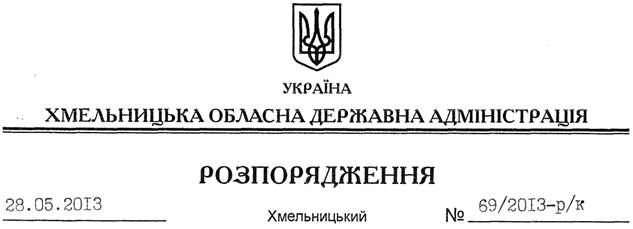 На підставі Положення про відзнаки обласної державної адміністрації, затвердженого розпорядженням голови облдержадміністрації від 04.02.2011 № 35/2011-р, зареєстрованого у Головному управлінні юстиції в області 10.02.2011 за № 14/1593:1. Нагородити Почесною Грамотою обласної державної адміністрації з врученням цінного подарунка кожному:1.1. За сумлінну працю, високий професіоналізм, вагомий особистий внесок у становлення, розвиток і зміцнення системи Державної казначейської служби України та з нагоди 18-річчя від дня її створення:1.2. За мужність, самовідданість, високий професіоналізм, проявлені під час ліквідації наслідків аварії на Чорнобильській АЕС:1.3. За сумлінну працю, високий професіоналізм, зразкове виконання посадових обов’язків та з нагоди 95-річчя утворення Товариства Червоного Хреста:1.4. За мужність і самовідданість, проявлені під час Великої Вітчизняної війни, активну громадську позицію, вагомий особистий внесок у виховання підростаючого покоління та з нагоди Дня Перемоги:1.5. За багаторічну сумлінну працю, високий професіоналізм, вагомий особистий внесок у становлення правоохоронних органів, зміцнення законності і правопорядку в області та з нагоди 80-річчя від дня народження Василишина Андрія Володимировича, генерала внутрішньої служби України, першого Міністра внутрішніх справ незалежної України.1.6. За багаторічну сумлінну працю, високий професіоналізм, та з нагоди Міжнародного дня медичної сестри:1.7. За багаторічну сумлінну працю, високий професіоналізм та з нагоди 10-річчя від дня створення Хмельницької дитячої школи мистецтв “Райдуга”:1.8. За багаторічну сумлінну працю, високий професіоналізм, вагомий особистий внесок у надання онкологічно-хірургічної допомоги населенню області та з нагоди 30-річчя від дня заснування обласного онкологічного диспансеру Разуваєва Володимира Олександровича, лікаря-хірурга-онколога хірургічного відділення № 1 обласного онкологічного диспансеру.1.9. За багаторічну сумлінну працю, високий професіоналізм, вагомий особистий внесок у розвиток музейної справи області та з нагоди Міжнародного дня музеїв:1.10. За сумлінну працю, високий професіоналізм та з нагоди Всеукраїнського дня працівників культури та майстрів народного мистецтва:1.11. За багаторічну сумлінну працю, високий професіоналізм, вагомий особистий внесок у реалізацію державної політики у сфері захисту національних інтересів та з нагоди 60-річчя від дня народження Бадєєва Анатолія Пилиповича, колишнього начальника управління Служби безпеки України в області.1.12. За багаторічну сумлінну працю, високий професіоналізм та з нагоди 65-річчя від дня народження Сороку Валерія Климентійовича, завідувача господарства відділу фінансово-господарського забезпечення апарату облдержадміністрації.1.13. За сумлінну працю, високий професіоналізм, вагомий особистий внесок у справу наукової діяльності та з нагоди відзначення Дня науки України Дражницю Сергія Анатолійовича, завідувача кафедри фінансів і кредиту Хмельницького інституту соціальних технологій Університету “Україна”.1.14. За багаторічну сумлінну працю, високий професіоналізм та з нагоди 55-річчя від дня народження Міняйло Тетяну Василівну, заступника начальника відділу фінансово-господарського забезпечення апарату облдержадміністрації.1.15. За багаторічну сумлінну працю, високий професіоналізм, вагомий особистий внесок у розвиток і підвищення ефективності сільськогосподарського виробництва та з нагоди Дня науки:1.16. За сумлінну працю, високий професіоналізм та з нагоди 10-ї річниці від дня створення Хмельницького зонального відділу Військової служби правопорядку:1.17. За перемогу на Міжнародному конкурсі баяністів-акордеоністів, багаторічну сумлінну працю, високий професіоналізм та з нагоди Всеукраїнського дня працівників культури та майстрів народного мистецтва колектив вокально-інструментального ансамблю “Товтри” Хмельницької обласної філармонії.1.18. За багаторічну сумлінну працю, високий професіоналізм, вагомий особистий внесок у реалізацію державної політики в галузі національної освіти, справу виховання підростаючого покоління та з нагоди 50-ї річниці від дня заснування Чемеровецького медичного коледжу:1.19. За багаторічну сумлінну працю в органах державної виконавчої влади, високий професіоналізм та з нагоди 50-річчя від дня народження Сус Людмилу Миколаївну, завідувача сектору Державної інспекції України з контролю за цінами в області.2. Обласна державна адміністрація висловлює подяку:2.1. За мужність і самовідданість, проявлені під час Великої Вітчизняної війни, активну громадську позицію, вагомий особистий внесок у виховання підростаючого покоління та з нагоди Дня Перемоги:2.2. За багаторічну сумлінну працю, високий професіоналізм, вагомий особистий внесок у надання онкологічно-хірургічної допомоги населенню області та з нагоди 30-річчя від дня заснування обласного онкологічного диспансеру Кучер Людмилі Пилипівні, старшій медичній сестрі онкогінекологічного відділення обласного онкологічного диспансеру.2.3. За багаторічну сумлінну працю, високий професіоналізм, вагомий особистий внесок у реалізацію державної політики в галузі національної освіти, справу виховання підростаючого покоління та з нагоди 50-ї річниці від дня заснування Чемеровецького медичного коледжу:2.4. За сумлінну працю, високий професіоналізм та з нагоди 10-ї річниці від дня створення відділу Детіні Аллі Володимирівні, прапорщику, відповідальному виконавцю адміністративної групи Хмельницького зонального відділу Військової служби правопорядку.Голова адміністрації									В.ЯдухаПро нагородження Почесною Грамотою обласної державної адміністраціїБізінаБогдана Вікторовича–заступника начальника управління – начальника відділу прикладного програмного забезпечення та програмно-технічних комплексів управління інформаційних технологій та захисту інформації Головного управління державної казначейської служби України в областіГуменюкАліну Миколаївну–головного казначея відділу звітності про виконання державного бюджету управління консолідованої звітності Головного управління державної казначейської служби України в областіКоханюкГалину Олександрівну–головного казначея відділу обслуговування розпорядників коштів та інших клієнтів державного бюджету управління обслуговування розпорядників коштів та інших клієнтів Головного управління державної казначейської служби України в областіКучерикаВіктора Васильовича–голову ветеранської організації Кам’янець-Подільського РВ управління МВС України в області, учасника ліквідації наслідків аварії на Чорнобильській АЕСЦимбалюкаВолодимира Петровича–голову ветеранської організації Віньковецького РВ управління МВС України в області, учасника ліквідації наслідків аварії на Чорнобильській АЕСКозакОльгу Василівну–патронажну медичну сестру Білогірської районної організації Товариства Червоного ХрестаМарчукМарію Степанівну–голову Білогірської районної організації Товариства Червоного ХрестаКошелєваІвана Єгоровича–учасника бойових дій, полковника у відставці, м. Кам’янець-ПодільськийМожейкаКостянтина Устимовича–учасника бойових дій, розвідника, м. ШепетівкаОлексюкаСтратона Андрійовича–учасника війни, м. ХмельницькийПетроваВасиля Викторовича–учасника бойових дій, голову первинної ветеранської організації села Воробіївка Дунаєвецького районуПушкінаМихайла Павловича–учасника бойових дій, м. ХмельницькийРотаяПавла Федоровича–учасника бойових дій, м. КрасилівАтаманюкЮзефу Кузьмівну–медичну сестру неврологічного відділення № 1 Хмельницької міської лікарніВоронецькуТетяну Володимирівну–медичну сестру процедурного кабінету поліклініки Кам’янець-Подільської центральної районної лікарніГербановськуСвітлану Миколаївну–акушерку оглядового кабінету поліклініки Кам’янець-Подільської центральної районної лікарніДімічАнтоніну Миколаївну–головну медичну сестру Хмельницької міської поліклініки № 1ПачевськуОльгу Анатоліївну–медичну сестру відділення анестезіології та інтенсивної терапії Хмельницької міської інфекційної лікарніСкоропадуОксану Миколаївну–палатну медичну сестру легенево-туберкульозного відділення № 2 обласного протитуберкульозного диспансеруСтаткевичАллу Василівну–медичну сестру відділення анестезіології та інтенсивної терапії з методами еферентної терапії Хмельницького міського перинатального центруБондар Олену Борисівну–заступника директора з навчально-виховної роботи Хмельницької дитячої школи мистецтв “Райдуга”Хунович Мілу Миколаївну–директора Хмельницької дитячої школи мистецтв “Райдуга”ІванецьОксану Миколаївну–наукового співробітника Нетішинського міського краєзнавчого музеюТравінськогоВіктора Степановича–директора Кам’янець-Подільського державного історичного музею-заповідникаТрембіцькогоАнатолія Михайловича–директора з наукової роботи Державного історико-культурного заповідника “Межибіж”ГаврилюкаПетра Віталійовича–заступника начальника управління – завідуючого відділом культури управління культури і туризму Департаменту гуманітарної політики Кам’янець-Подільської міської радиГрищенкоМарію Павлівну–директора Шепетівського районного будинку культуриКорчукаВіктора Миколайовича–завідувача виробничою практикою, викладача народних інструментів Кам’янець-Подільського коледжу культури і мистецтвМельникНіну Володимирівну–головного спеціаліста відділу культури Чемеровецької райдержадміністраціїОлійникКатерину Романівну–головного спеціаліста відділу культури Кам’янець-Подільської райдержадміністраціїКвасніцькуЛарису Семенівну–старшого наукового співробітника лабораторії сучасних систем землеробства, кандидата сільськогосподарських наук Хмельницької державної сільськогосподарської дослідницької станції Інститут кормів та сільського господарства Поділля Національної академії аграрних наук України, с. Самчики Старокостянтинівського районуМолдованЖанну Андріївну–заступника директора з наукової роботи, кандидата сільськогосподарських наук Хмельницької державної сільськогосподарської дослідницької станції Інститут кормів та сільського господарства Поділля Національної академії аграрних наук України, с. Самчики Старокостянтинівського районуБондарукаВолодимира Володимировича–капітана, офіцера групи службових розслідувань та профілактики правопорушень ПекнічаВіктора Венедиктовича–майора, оперативного чергового відділення оперативних чергових ПольовогоІгоря Вікторовича–капітана, начальника гауптвахти БарціховськогоВіктора В’ячеславовича–заступника директора з навчальної роботи, викладача хімії Чемеровецького медичного коледжуГолдисТетяну Сергіївну–викладача світової літератури Чемеровецького медичного коледжуУланівськогоВалентина Олександровича–викладача фізики Чемеровецького медичного коледжуКуценкуВенедикту Романовичу–учаснику війни, голові Полонської районної ради організації ветеранів УкраїниПриступіГалині Зіновіївні–учасниці війни, м. СтарокостянтинівФадеєєвійМарії Григорівні–учасниці бойових дій, селище ЛетичівХитрякуГригорію Степановичу–учаснику бойових дій, танкісту, селище ЯрмолинціЧікінуВолодимиру Іллічу–ветерану військової служби, голові Шепетівської міської ради ветеранівБрилкоГалині Романівні–викладачу математики Чемеровецького медичного коледжуКузнякОксані Василівні–голові циклової комісії викладачів професійної і практичної підготовки терапевтичного профілю, викладачу терапії, педіатрії Чемеровецького медичного коледжуФармагейГалины Романівні–голові циклової комісії викладачів професійної і практичної підготовки педіатричного та акушерсько-гінекологічного профілю, викладачу педіатрії Чемеровецького медичного коледжу